Name:	Date: 	Class: 
The Aztec Empire
Directions: Use page 74 and 75 in the History Atlas to help guide you answer these identification questions.
were the Aztecs? 
 did the Aztec Empire exist?              Montezuma II -          is the Aztec Empire located?  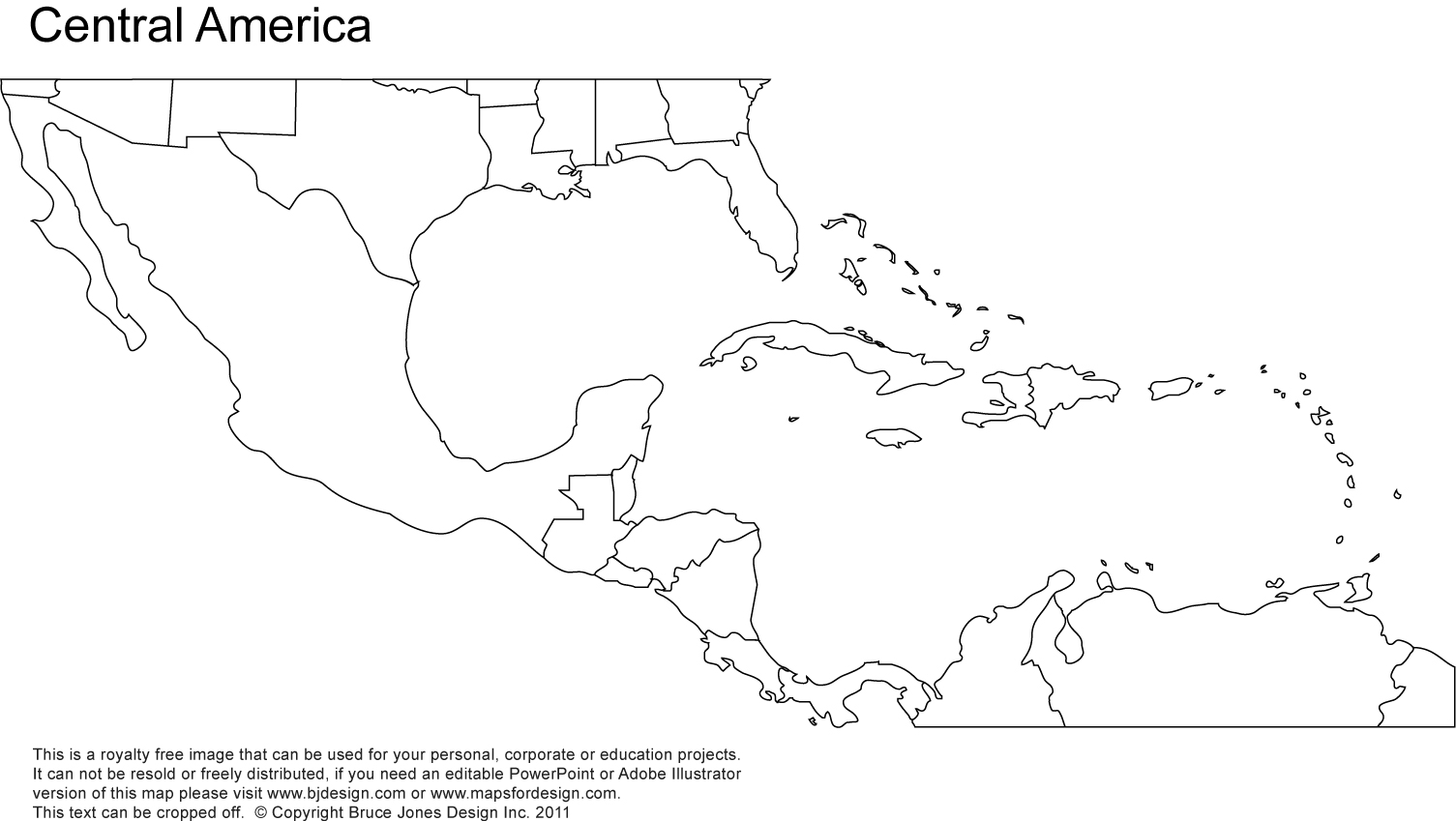  Directions: Shade in the Aztec Empire when it is at its peak in 1519. Draw the Silk Road on your map as well.     are the Aztecs significant/important to history?


Hernan Cortez -   		    